باسمه تعالي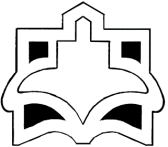 معاونت بهداشتی دانشگاه علوم پزشکی اراکمركز بهداشت استانگروه مهندسی بهداشت حرفه‌ایپيش‌نويس و برنامه‌عملياتي معاينات دوره‌اي                                                                        تاريخ تكميل : .....................                                                                                                                        صفحه يك از .........تاریخ آخرین معاینات دوره ای انجام شده: :  ...................................1- مشخصات كارگاه :نام كارگاه : ............................................................................. / نام كارفرما : ................................................................ / تعداد كل كارگران : ................. نفر2- مشخصات برنامه :الف - عنوان برنامه : انجام معاينات دوره‌اي كارگران در سال  ...........................          ب- اهداف برنامه : 1- ..............................................................................................................................................................................................................................................       2- ............................................................................................................................................................................................................................................       3- ...........................................................................................................................................................................................................................................ج- مرکز ارایه‌دهنده‌ی خدمات :مرکزتخصصی   نام مرکز : ................................ / نام مسئول‌فنی : ................................................... پزشک عمومی نام پزشک: ................................  پزشک واحد کاری نام پزشک : ................................آزمایشگاه تشخیص‌طبی : ................................ متخصص اسپیرومتری : ............................................  ادیولوژیست : ............................................. کارشناس بهداشت حرفه ای  : ............................................د- نحوه انجام معاينات : .           ........................................................................................................................................................................................................................................................................................................................................................................................................................................................................................................................................................................................................................................................................................................................................................................3- امكانات و تجهيزات موجود در كارگاه ، جهت انجام معاينات دوره‌اي* :* شرایط لازم آنها در  ضوابط معاینات سلامت شغلی اعلام شده است .4- شرح فعالیتهای مرتبط با برنامه معاینات : 												                   صفحه ......... از ........       *درصورت ارایه خدمات توسط پزشک واحد کاری یا پزشک عمومی دارای مطب این قسمتها تکمیل گردد .صفحه ......... از ........5- بررسي محيط‌كار :تعداد کل شاغلین : ............. / اندازه‌گيري تأييدشده عوامل زيان‌آور: دارد    ندارد  سال انجام اندازه‌گیری : ............................... / تاریخ بازدید : .....................................* نام و نام‌خانوادگي  تکمیل کننده فرم :                                                                                    تاريخ و امضا : 					** این فرم توسط مسئول بهداشت حرفه ای صنعت  و در صورت عدم شمول کمیته حفاظت فنی و بهداشت کار و  نبود مسئول بهداشت حرفه ای در صنایع ،  توسط کارشناس بهداشت حرفه ای مرکز/مطب تکمیل گردیده و حداقل 3 روز کاری قبل از معاینات دوره ای به مرکز بهداشت مربوطه ارسال می گردد.***در صورت انجام معاینات دوره ای در سال گذشته ، فرم 3-111 (فرم بیماریابی معاینات دوره ای) پیوست گردد.					عنوانعنوانوضعیتعنوانعنوانوضعیتاتاق آکوستییک دارای تأییدیهاتاق آکوستییک دارای تأییدیهبلی     خیر سالن انتظار مراجعینسالن انتظار مراجعینبلی     خیر اتاق ادیومتری اسکرینینگ دارای تأییدیهاتاق ادیومتری اسکرینینگ دارای تأییدیهبلی     خیر صندلی جهت سالن انتظارصندلی جهت سالن انتظاربلی     خیر اتاق‌اسپیرومتریشرایط مناسب (تهویه)بلی     خیر اتاق نمونه‌گیریشرایط مناسببلی     خیر اتاق‌اسپیرومتریسطل زباله درداربلی     خیر اتاق نمونه‌گیریتختبلی     خیر اتاق‌اسپیرومتریمیزوصندلیبلی     خیر اتاق نمونه‌گیریپاراوانبلی     خیر اتاق پزشکشرایط مناسب (مساحت،روشنایی)بلی     خیر اتاق نمونه‌گیریصندلی نمونه‌گیریبلی     خیر اتاق پزشکمیزوصندلیبلی     خیر اتاق نمونه‌گیریسطل زباله درداربلی     خیر اتاق پزشکتخت معاینهبلی     خیر اتاق نمونه‌گیریمیز نمونه‌هابلی     خیر اتاق پزشکپاراوانبلی     خیر اتاق مناسب تکمیل پرونده‌پزشکیاتاق مناسب تکمیل پرونده‌پزشکیبلی     خیر اتاق پزشکسطل زباله درداربلی     خیر میز و صندلی اتاق تکمیل پروندهمیز و صندلی اتاق تکمیل پروندهبلی     خیر اتاق پزشکترازوبلی     خیر اتاق پزشکقدسنجبلی     خیر رديفعنوان فعاليتاجراكنندهتاريخ شروعتاريخ پايانساعت اجرامحل اجراانعقاد قرارداد بازديد كارگاه توسط کارشناس بهداشت حرفه‌ای و مسئول فنی طب‌کار یا پزشک معاینه‌کننده و بررسي مشاغل*انعقاد قرارداد با آزمایشگاه *انعقاد قرارداد اسپیرومتری *انعقاد قرارداد ادیومتری *انعقاد قرارداد اپتومتری تدوين برنامه عملياتي معايناتارسال برنامه عملياتي و قرارداد به مركز بهداشت شهرستانبررسي آخرين گزارش اندازه‌گيري عوامل زيان‌آور محيط‌كار ، كه به تأييد مركز بهداشت شهرستان رسيده‌استتكميل صفحه اول فرم معايناتانجام معاينات بالینی شاغلينانجام آزمايشهاي موردنياز جمع‌آوري نتايج آزمايشهاي انجام‌شدهثبت نتايج آزمايشها و معاینات پاراکلینیک در فرم معايناتتكميل نظريه پزشك كار - ويزيت دومتكميل فرم‌هاي ارجاع به متخصص يا مراكز پاراكلينيك تخصصيپيگيري ارجاعات انجام‌شدهتهيه پسخوراندهاي معاينات (شامل فرم آماري3-111 ، خلاصه نتايج معاينات ، لیست ارجاعات تخصصی ، فاكتور هزينه‌ها)ارسال پسخوراندهاي معاينات به كارفرمارديفعنوان شغلتعدادشاغلعوامل و شرايط زيان‌آور عمدهپايشهاي بيولوژيك تماس پيشنهادي